รายงานผลการการจัดการทรัพย์สินของราชการ ของบริจาค และการจัดเก็บของกลาง ประจำปีงบประมาณ พ.ศ. ๒๕๖๗ของสถานีตำรวจภูธรตาลสุม จังหวัดอุบลราชธานีรายงานผลการการจัดการทรัพย์สินของราชการ ของบริจาค และการจัดเก็บของกลาง สถานี ตำรวจภูธรตาลสุม  ประจำเดือน ตุลาคม  ๒๕๖๖  ประจำปีงบประมาณ พ.ศ. ๒๕๖๗กิจกรรมการดำเนินการรูปถ่ายกิจกรรมกิจกรรมการดำเนินการรูปถ่ายกิจกรรมการจัดการทรัพย์สินของทางราชการวันที่ ๑๗ ตุลาคม ๒๕๖๖ พ.ต.อ.เฉลิมพล  โพทิพยวงศ์  ผกก.สภ.ตาลสุม  พ.ต.ท.ชยพล  เขื่อนทอง  สว.อก.สภ.ตาลสุม  และ ร.ต.อ.นพดล  แก้วคูณ  เจ้าหน้าที่พัสดุ  สภ.ตาลสุม  ตรวจสอบทรัพย์สินของทางราชการ  ที่อยู่ในความรับผิดชอบของ สภ.ตาลสุม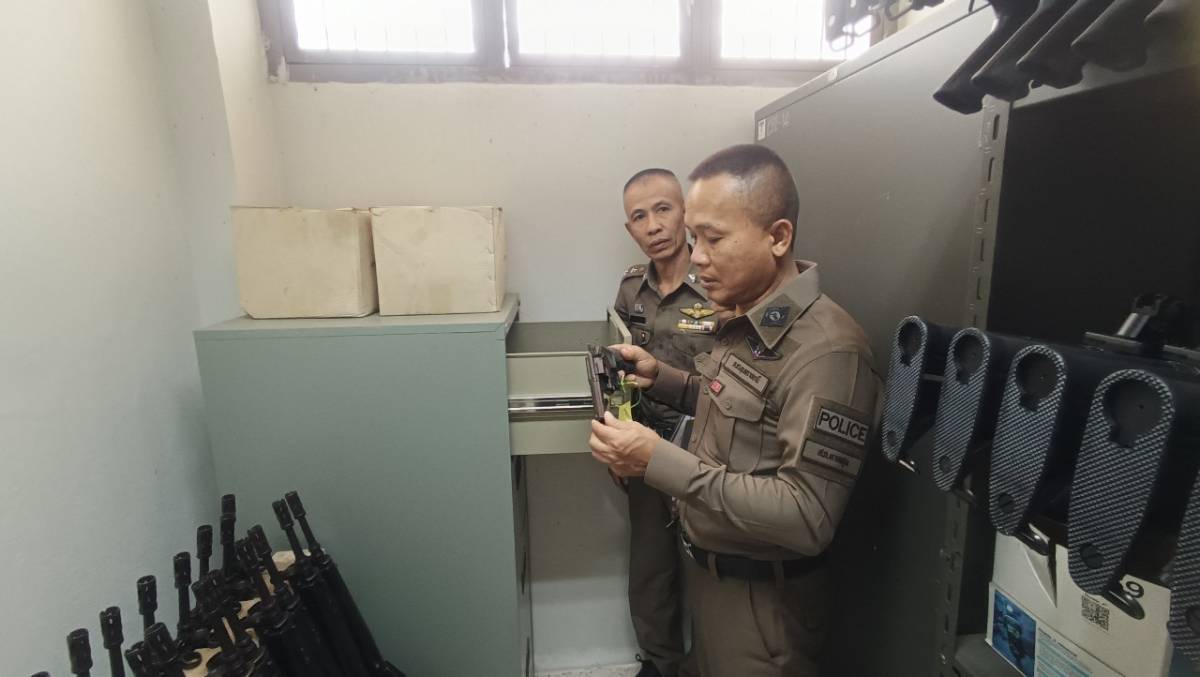 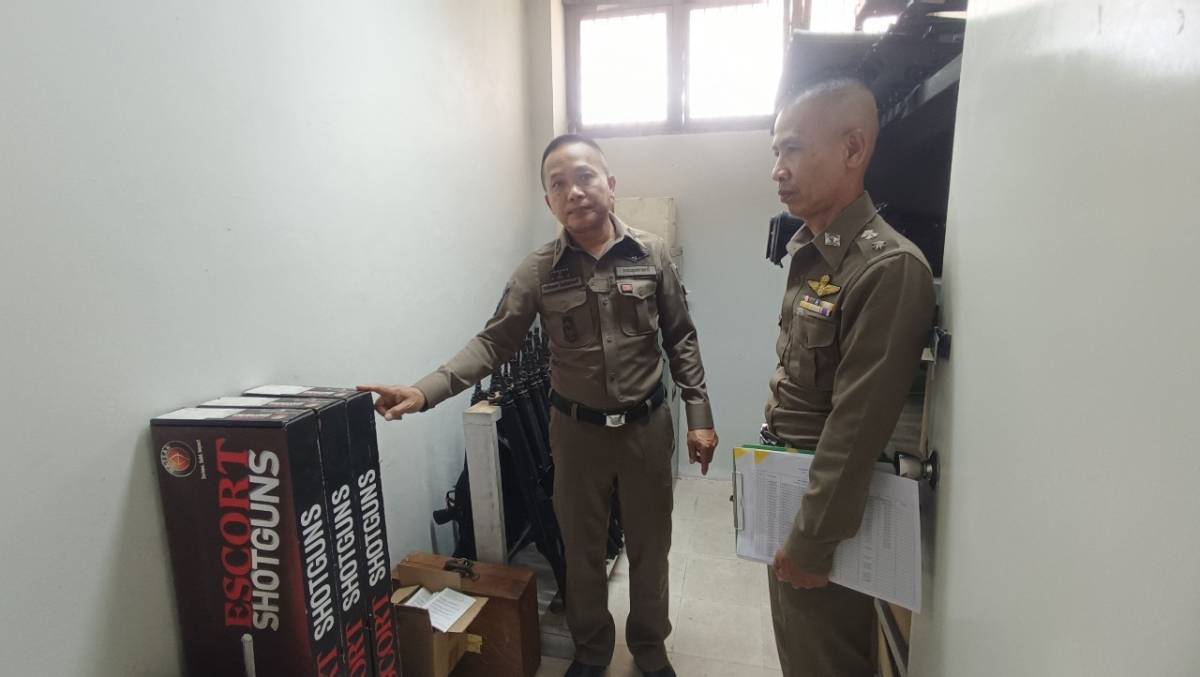 การจัดเก็บของกลางวันที่ ๒๕ ตุลาคม ๒๕๖๖  พ.ต.ท.อดิสรณ์  อินทะนาม รอง ผกก.(สอบสวน)สภ.ตาลสุม  มอบหมายให้ พ.ต.ท.ไพฑูรย์  วังษาลุน  สว.(สอบสวน)สภ.ตาลสุม  และ ด.ต.มงคล  คำแพง  ผบ.หมู่(ป.)สภ.ตาลสุม  เจ้าหน้าที่ดูแลของกลางในคดีอาญา จราจร  ตรวจสอบของกลาง  ในคดีอาญา จราจร  ประจำเดือน ตุลาคม ๒๕๖๖  พร้อมทั้งให้รายงานผลการปฏิบัติให้ทราบ                     พ.ต.อ.       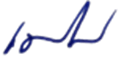                              ( เฉลิมพล  โพทิพยวงศ์ )                                 ผกก.สภ.ตาลสุม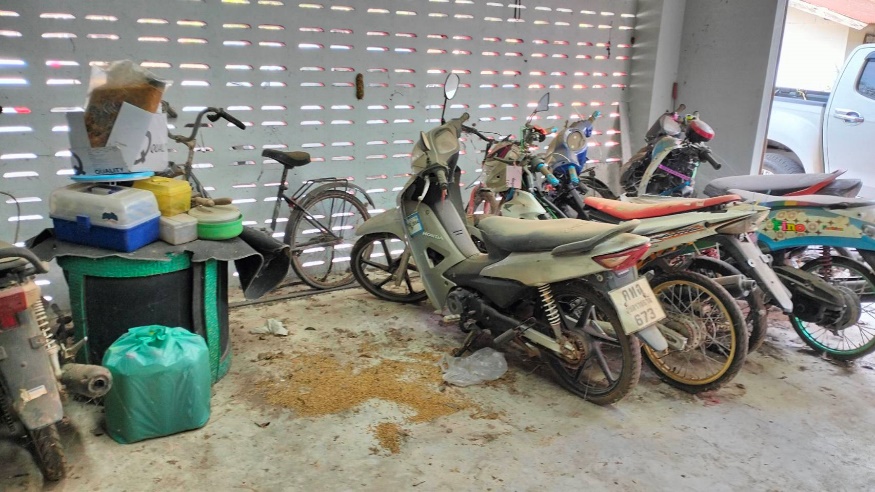 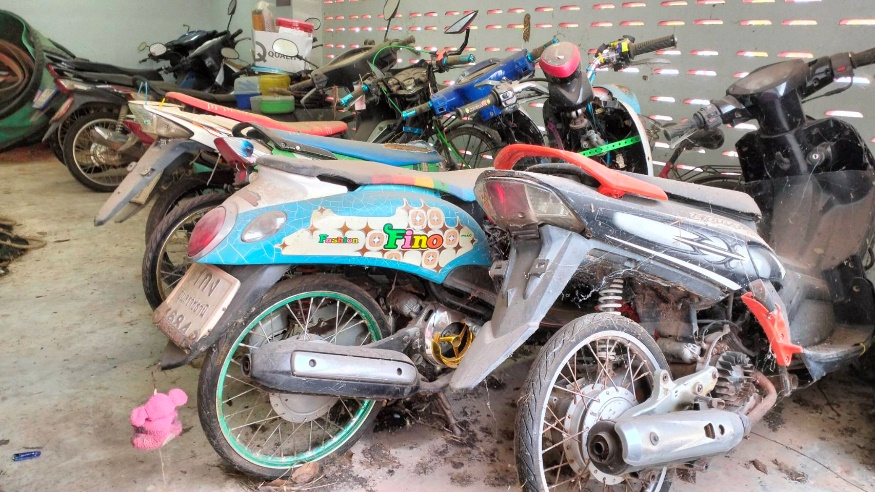 